                                         CURRICULUM VITAE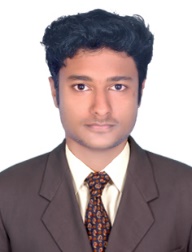 	CIGI Cigi.240187@2freemail.com  ObjectiveTo aspire, strive and excel in the entrusted field by utilizing my knowledge and potential skills, thereby enhancing my co-operate skills and ensuring utmost satisfaction of my superiors and management.Skills & AbilitiesStrong knowledge in Science.Good written and communication skills.Independently MotivatedSincere & ConfidentAbility to deal with people more friendly.WORKING ExperienceEducationTechnical QUALIFICATIONSCSWIP 3.1 &  ASNT Level IIUltrasonic TestingRadiography TestingMagnetic Particle TestingDye Penetrant TestingVisual Inspectionlanguage skillsENGLISHSpeaking competence: Fluent, Written competence: FluentHINDISpeaking competence: Fluent, Written competence: FluentMALAYALAMSpeaking competence: Fluent, Written competence: FluentComputing skills Operating Systems - Windows XP, Windows 7, Windows 8Skills – AutoCAD, Solid works,  Microsoft Word, Microsoft Excel, etc.VariousAdventurous, Reading Novels, Listening Music, have good Drawing abilityDECLARATIONI do hereby declare that all the details given above are true and correct to the best of my knowledge and belief.